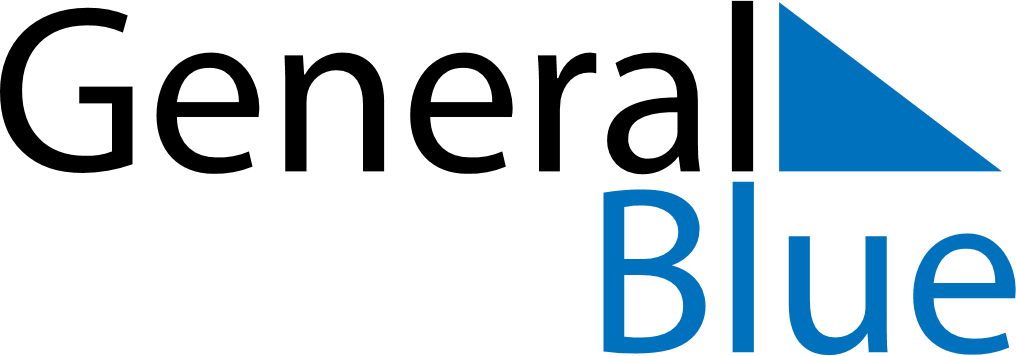 February 2020February 2020February 2020February 2020SerbiaSerbiaSerbiaSundayMondayTuesdayWednesdayThursdayFridayFridaySaturday123456778910111213141415Statehood Day1617181920212122Statehood Day2324252627282829